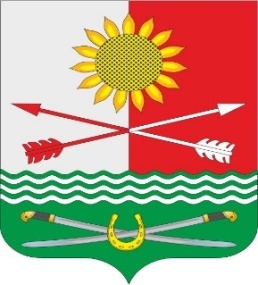 РОССИЙСКАЯ ФЕДЕРАЦИЯРОСТОВСКАЯ ОБЛАСТЬРОДИОНОВО-НЕСВЕТАЙСКИЙ РАЙОНМУНИЦИПАЛЬНОЕ ОБРАЗОВАНИЕ«БАРИЛО-КРЕПИНСКОЕ СЕЛЬСКОЕ ПОСЕЛЕНИЕ»АДМИНИСТРАЦИЯ БАРИЛО-КРЕПИНСКОГО СЕЛЬСКОГО ПОСЕЛЕНИЯПОСТАНОВЛЕНИЕ26.10.2022                                       №  110                            сл. Барило-КрепинскаяОб утверждении Положения о премировании и порядке выплаты материальной помощи работникам, осуществляющим техническое обеспечение деятельности Администрации Барило-Крепинского сельского поселения и премировании обслуживающего персонала Администрации Барило-Крепинского сельского поселенияВ соответствии с решением Собрания депутатов Барило-Крепинского сельского поселенияот 13.10.2022 г. № 44 «Об утверждении Положения об оплате труда работников, осуществляющих техническое обеспечение деятельности органов местного самоуправления, и обслуживающего персонала органов местного самоуправления в Барило-Крепинском сельском поселении», руководствуясь Уставом муниципального образования «Барило-Крепинское сельское поселение»,ПОСТАНОВЛЯЕТ:1. Утвердить Положение о премировании и порядке выплаты материальной помощи работникам, осуществляющим техническое обеспечение деятельности Администрации Барило-Крепинского сельского поселения и премировании обслуживающего персонала Администрации Барило-Крепинского сельского поселения согласно приложения.2. Настоящее постановление вступает в силу с момента его подписания.3. Контроль за исполнением настоящего постановления возложить на заведующего сектором экономики и финансов Администрации Барило-Крепинского сельского поселения Гоголя И.В.Глава Администрации Барило-Крепинского сельского поселения		                   А.В. БукуровПостановление вноситсектор экономики и финансовПриложение к постановлению АдминистрацииБарило-Крепинскогосельского поселенияот 26.10.2022 года № 110ПОЛОЖЕНИЕо премировании и порядке выплаты материальной помощи работникам, осуществляющим техническое обеспечение деятельности Администрации Барило-Крепинского сельского поселения и премировании обслуживающего персонала Администрации Барило-Крепинского сельского поселенияПремирование технического персоналаВ целях повышения заинтересованности работника в результатах своего труда и качестве выполнения должностных обязанностей техническому персоналу выплачивается премия: - по результатам работы за месяц;- по результатам работы за год;- единовременно – в случаях, установленных настоящим Положением.	Премия за своевременное и качественное исполнение должностных обязанностей по итогам работы за месяц выплачивается техническому персоналу в целях усиления их материальной заинтересованности в своевременном и добросовестном исполнении должностных обязанностей и повышения уровня ответственности за порученный участок работы.	Премия по результатам работы за месяц устанавливается в следующих размерах:- старшему инспектору – до 50 процентов должностного оклада;- другим категориям работников из числа технического персонала – до 25 процентов должностного оклада.	Премирование по результатам работы за месяц производится с учетом исполнения должностных обязанностей, установленных по занимаемой должности. При изменении должностных окладов начисление ежемесячной премии производится с учетом установленных окладов.	Ежемесячная премия начисляется за фактически отработанное время.	Премия может не выплачиваться по результатам работы за месяц в связи с допущенными нарушениями трудовой дисциплины или ненадлежащим исполнением должностных обязанностей, либо ему может быть снижен размер ежемесячной премии. Данное решение оформляется распоряжением Главы Администрации Барило-Крепинского сельского поселения с обязательным указанием причины.	Основанием для снижения размера премии являются:- ненадлежащее исполнение должностных обязанностей, трудового договора;- неисполнение или ненадлежащее исполнение постановлений, распоряжений, поручений руководителя;- нарушение правил внутреннего трудового распорядка, регламента работы Администрации Барило-Крепинского сельского поселения;- ненадлежащее качество работы с документами, нарушение сроков прохождения документов;- нарушение правил охраны труда, техники безопасности, противопожарной безопасности.	Премия не начисляется в следующих случаях:- при увольнении работника в расчетном периоде за виновные действия;- прогул;- появление на работе в нетрезвом состоянии;- не обеспечение сохранности имущества;- наличия дисциплинарного взыскания.	Премия по результатам работы за календарный год может выплачиваться в размере двух должностных окладов, за фактически отработанное время с учетом исполнения должностных обязанностей, установленных по занимаемой должности в пределах утвержденного фонда оплаты труда. Основанием для начисления премии по результатам работы за год является распоряжение Главы Администрации Барило-Крепинского сельского поселения.	Право на премию по результатам работы за год имеют:- работники, проработавшие полный календарный год и состоящие в списочном составе на конец года – с выплатой премии в размере двух месячных должностных окладов;- работники (включая женщин, ушедших в отчетном году в декретный отпуск, а также вышедшие из отпуска по уходу за ребенком), проработавшие не менее шести месяцев в календарном году и состоящие в списочном составе на конец года.	Глава Администрации Барило-Крепинского сельского поселения имеет право уменьшить размер премии, либо не выплачивать ее полностью по итогам календарного года за конкретные упущения в работе и нарушения должностных обязанностей, внутреннего трудового распорядка, регламента работы Администрации Барило-Крепинского сельского поселения. Решение о не выплате премии работнику, либо выплате премии в пониженном размере оформляется распоряжением Главы Администрации сельского поселения с обязательным указанием причины.	По итогам выполнения ответственных поручений, к юбилейным датам и праздничным дням, отдельным работникам из числа технического персонала может выплачиваться единовременная премия. Основанием для выплаты единовременной премии является распоряжение Главы Администрации Барило-Крепинского сельского поселения. Размер премии определяется в зависимости от личного вклада работника в общие результаты работы Администрации сельского поселения и ее отраслевых (функциональных) органов, в пределах выделенных ассигнований по фонду оплаты труда.	Работникам из числа технического персонала выплачивается материальная помощь.	Выплата материальной помощи техническому персоналу производится в размере средств, предусмотренных на эти цели, но не более двух должностных окладов в календарном году. Выплата осуществляется единовременно один раз в год без издания распорядительного документа, по заявлению сотрудника.	Материальная помощь выплачивается всем работника из числа технического персонала Администрации Барило-Крепинского сельского поселения, кроме работающих по совместительству и временных работников (до двух месяцев). Материальная помощь не выплачивается в период предоставления работнику отпуска без сохранения заработной платы.	Размер материальной помощи работающим на условиях неполного рабочего дня, исчисляется из фактически получаемого должностного оклада.	Работникам, из числа технического персонала Администрации Барило-Крепинского сельского поселения по их заявлению может быть выплачена единовременная материальная помощь при наличии экономии фонда оплаты труда в связи с заключением брака, рождением ребенка, смертью близких родственников (родителей, детей, супруга (супруги)), утратой личного имущества в результате пожара или стихийного бедствия, потребностью в лечении или восстановлении здоровья в связи с болезнью (травмой), несчастным случаем, аварией, а также в иных случая острой необходимости.	Работникам, из числа технического персонала Администрации Барило-Крепинского сельского поселения, принятым на работу в течение календарного года, выплата материальной помощи производится пропорционально отработанному времени со дня поступления на работу. При увольнении технического персонала в этом же календарном году выплата материальной помощи производится пропорционально отработанному времени.Премирование обслуживающего персоналаОбслуживающему персоналу выплачивается премия по результатам работы за месяц в следующих размерах:- рабочим из числа обслуживающего персонала, тарифицируемым по 4-8 разрядам, и высококвалифицированным рабочим – до 50 процентов ставки заработной платы.Премии по результатам работы за месяц выплачиваются за фактически отработанное время и выполнение показателей премирования:Водителям автомобилей за:- обеспечение бесперебойной работы машин;- выполнение поручений и объемов работ в установленные сроки;- обеспечение сохранности муниципального имущества.Уборщикам служебных помещений и рабочему за:- выполнение поручений и объемов работ в установленные сроки;- обеспечение сохранности муниципального имущества.Премия может не выплачиваться по результатам работы за месяц в связи допущенными нарушениями трудовой дисциплины или ненадлежащим исполнением должностных обязанностей, либо ему может быть снижен размер ежемесячной премии. Данное решение оформляется распоряжением Главы Администрации Барило-Крепинского сельского поселения с обязательным указанием причины.Основанием для снижения размера премии являются:- ненадлежащее исполнение должностных обязанностей, трудового договора;- неисполнение или ненадлежащее исполнение постановлений, распоряжений, поручений руководителя;- нарушение правил внутреннего трудового распорядка;- нарушение правил охраны труда, техники безопасности, противопожарной безопасности.	Премия не начисляется в следующих случаях:- при увольнении работника в расчетном периоде за виновные действия;- прогул;- появление на работе в нетрезвом состоянии;- не обеспечение сохранности имущества;- наличия дисциплинарного взыскания.	В пределах утвержденного фонда оплаты труда премирование может также производиться по результатам выполнения разовых и иных ответственных поручений, к юбилейным датам и праздничным дням.	Основанием для выплаты единовременной премии является распоряжение Главы Администрации Барило-Крепинского сельского поселения. Размер поощрения определяется в зависимости от личного вклада работника в общие результаты работы Администрации сельского поселения и ее отраслевых (функциональных) органов.